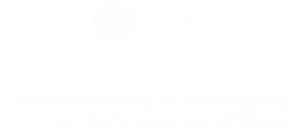 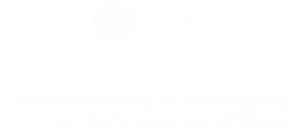 ANNEX 2TERMS OF REFERENCE (TOR)Provision of Certificate Course in Gender-Responsive Disability Mainstreaming in Disaster Risk Resilience and Climate Change Adaptation Training for Senior Technical Officers in selected sectors across nine Caribbean CountriesJob titleProvision of Certificate Course in Gender-Responsive Disaster Mainstreaming in Disaster Risk Resilience and Climate Change Adaptation Training for Senior Technical Officers in selected priority areas in nine Caribbean Countries. Contract typeInstitutional ContractDuty StationRemote Duration of assignment1 August – 31 December 2021Contracting AuthorityUnited Nations Entity for Gender Equality and the Empowerment ofWomen (UN Women) Multi-Country Office - Caribbean1. BACKGROUND & JUSTIFICATIONUN Women, grounded in the vision of equality enshrined in the Charter of the United Nations, works for the elimination of discrimination against women and girls; the empowerment of women; and the achievement of equality between women and men as partners and beneficiaries of development, human rights, humanitarian action and peace and security. The physical impacts of climate change (CC) and natural hazards are compounding structural inequalities and socioeconomic vulnerabilities since gender equality and human rights are not given enough consideration required for climate change mitigation and adaptation, and in disaster risk, recovery and response within the Caribbean Region. The EnGenDER (Enabling Gender-Responsive Disaster Recovery, Climate and Environmental Resilience) Project supports CC, DRR and environmental management interventions in 9 Caribbean countries, leveraging sector-level entry points (e.g. NAPs and NAMAs), specifically supporting implementation and/or upscaling of countries’ priority actions. Funded by Global Affairs Canada and the UK Foreign, Commonwealth & Development Office, implementation is being done collaboratively with UNDP, UN Women, WFP and CDEMA.One of the UN Women outputs for of EnGenDER included Gender Inequality of Risk & Cost of Inaction Studies for each of the nine beneficiary Caribbean Countries: Antigua & Barbuda, Belize, Dominica, Grenada, Guyana, Jamaica, Saint Lucia, Saint Vincent and the Grenadines and Suriname. These studies provided a comprehensive review of gender inequality of risk in disaster and climate risks, consequently highlighting the importance of incorporating Gender Mainstreaming Training in National Adaptation Plan (NAP) for priority areas to reduce the likelihood of gender inequality in disaster risk and climate change. Based on the results of the comprehensive review, the aim is to strengthen capacity and increase awareness, focusing on how to measure the gender dimension of risk on an ongoing basis through existing tools, and provide policy recommendations for gender-responsive risk reduction and adaptation.This assignment therefore seeks to provide Gender-Responsive Disability Mainstreaming Training in Disaster Risk Resilience and Climate Change Adaptation Training for Government, the private sector and relevant NGOs on sector-level gender equality mainstreaming to technical and senior-level personnel in the nine EnGenDER countries.2. OBJECTIVE2. OBJECTIVE2. OBJECTIVE2. OBJECTIVE2. OBJECTIVEUN Women is seeking to contract an Institute to provide virtual Gender-Responsive Disaster Risk Resilience and Climate Change Adaptation Training for at least 50 Senior Technical Officers in selected priority areas in nine Caribbean Countries.  UN Women is seeking to contract an Institute to provide virtual Gender-Responsive Disaster Risk Resilience and Climate Change Adaptation Training for at least 50 Senior Technical Officers in selected priority areas in nine Caribbean Countries.  UN Women is seeking to contract an Institute to provide virtual Gender-Responsive Disaster Risk Resilience and Climate Change Adaptation Training for at least 50 Senior Technical Officers in selected priority areas in nine Caribbean Countries.  UN Women is seeking to contract an Institute to provide virtual Gender-Responsive Disaster Risk Resilience and Climate Change Adaptation Training for at least 50 Senior Technical Officers in selected priority areas in nine Caribbean Countries.  UN Women is seeking to contract an Institute to provide virtual Gender-Responsive Disaster Risk Resilience and Climate Change Adaptation Training for at least 50 Senior Technical Officers in selected priority areas in nine Caribbean Countries.  3. DELIVERABLES & PAYMENT SCHEDULE3. DELIVERABLES & PAYMENT SCHEDULE3. DELIVERABLES & PAYMENT SCHEDULE3. DELIVERABLES & PAYMENT SCHEDULE3. DELIVERABLES & PAYMENT SCHEDULEThe selected Institute will focus on the implementation of the following  activities in consultation with UN Women:The selected Institute will focus on the implementation of the following  activities in consultation with UN Women:The selected Institute will focus on the implementation of the following  activities in consultation with UN Women:The selected Institute will focus on the implementation of the following  activities in consultation with UN Women:The selected Institute will focus on the implementation of the following  activities in consultation with UN Women:Deliverable%TimeframeDevelop a Training Programme in Gender Mainstreaming:Develop, administer, and analyze a Pre-Assessment Tool to candidates.Develop, in collaboration with UN Women a Training Programme including tools and frameworks using results from the Pre-Assessment Tool and thematic areas of mainstreaming gender and disability into Projects, Disability, Gender and Disaster Management, Gender-responsive Disability and LGBTQIA Inclusions. 301 - 31 August 2021Train at least 50 Officers  Ensure the learning platform can deliver classes to at least 50 candidates per session. Learn sessions must include group activities.Ensure that courses are conducted strictly online.Provide all training materials required (digital format) to complete the course.Ensure facilitators are available offline to assist candidates that may have questions outside of class hours.Provide weekly login/sign-in sheets of candidates to UN Women via email for monitoring and evaluation purposes.Provide progress reports on delivery at least every 4 weeks via email to UN Women.Provide evidence of sustainability in the course delivery.501 September10 December 2021Award E-Certificates of Completion at the end of the course:Administer final exam/post evaluation.A copy of all E-Certificate should also be made available to UN Women.Upon completion of Training Programme and final exam/post evaluation, all successful candidates should receive an E-Certificate.201 – 10 December 20214. REPORTING4. REPORTING4. REPORTING4. REPORTING4. REPORTINGUnder the overall responsibility of UN Women MCO-Caribbean’s Representative, management of the contract will be under the direct supervision of the Programme Officer for Humanitarian, Climate Change and Disaster Risk Resilience. Under the overall responsibility of UN Women MCO-Caribbean’s Representative, management of the contract will be under the direct supervision of the Programme Officer for Humanitarian, Climate Change and Disaster Risk Resilience. Under the overall responsibility of UN Women MCO-Caribbean’s Representative, management of the contract will be under the direct supervision of the Programme Officer for Humanitarian, Climate Change and Disaster Risk Resilience. Under the overall responsibility of UN Women MCO-Caribbean’s Representative, management of the contract will be under the direct supervision of the Programme Officer for Humanitarian, Climate Change and Disaster Risk Resilience. Under the overall responsibility of UN Women MCO-Caribbean’s Representative, management of the contract will be under the direct supervision of the Programme Officer for Humanitarian, Climate Change and Disaster Risk Resilience. 5. COMPANY REQUIREMENTS5. COMPANY REQUIREMENTS5. COMPANY REQUIREMENTS5. COMPANY REQUIREMENTS5. COMPANY REQUIREMENTSQualification and experienceAn established Academic Institution.At least 7 years’ experience providing trainings on Gender Equality and/or Disability Mainstreaming.At least 7 years’ experience in the field of disaster and climate change is desired. Experienced facilitators with at 5 years’ experience with adult education.The institution also needs to submit proof of: -Accreditation/EstablishmentThe CVs or profiles of course facilitators.Qualification and experienceAn established Academic Institution.At least 7 years’ experience providing trainings on Gender Equality and/or Disability Mainstreaming.At least 7 years’ experience in the field of disaster and climate change is desired. Experienced facilitators with at 5 years’ experience with adult education.The institution also needs to submit proof of: -Accreditation/EstablishmentThe CVs or profiles of course facilitators.Qualification and experienceAn established Academic Institution.At least 7 years’ experience providing trainings on Gender Equality and/or Disability Mainstreaming.At least 7 years’ experience in the field of disaster and climate change is desired. Experienced facilitators with at 5 years’ experience with adult education.The institution also needs to submit proof of: -Accreditation/EstablishmentThe CVs or profiles of course facilitators.Qualification and experienceAn established Academic Institution.At least 7 years’ experience providing trainings on Gender Equality and/or Disability Mainstreaming.At least 7 years’ experience in the field of disaster and climate change is desired. Experienced facilitators with at 5 years’ experience with adult education.The institution also needs to submit proof of: -Accreditation/EstablishmentThe CVs or profiles of course facilitators.Qualification and experienceAn established Academic Institution.At least 7 years’ experience providing trainings on Gender Equality and/or Disability Mainstreaming.At least 7 years’ experience in the field of disaster and climate change is desired. Experienced facilitators with at 5 years’ experience with adult education.The institution also needs to submit proof of: -Accreditation/EstablishmentThe CVs or profiles of course facilitators.